טופס הרשמה - מיזם "יוצרים - צופים - זוכרים"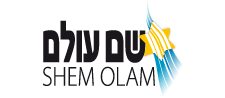 תאריך : שם המגיש (עברית):שם המגיש (אנגלית): ת.ז.:כתובת המגיש:שם הסרט (עברית): שם הסרט (אנגלית): אורך הסרט:ז'אנר:שמות אנשי צוות:מפיק:במאי:צלם:עורך:תסריט:מוסיקה:שחקנים/גיבורים:פרמיס - 50 מילה:מצורף: סינופסיס עמוד מצורף: קו"ח/פילמוגרפיה מצורף: DVD